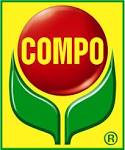 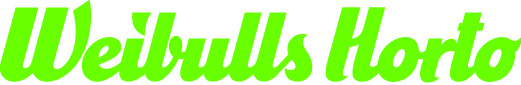 MakronäringMakronäringMikronäringMikronäring15 %Kväve (N) 1,7 % NO3 kväve7,3 % NH4 kväve6,0 % MU kväve0,05 %Bor (B)3,1 %Fosfor (P2O5)2,8 % vattenlösligt.0,006 %Koppar (Cu)12,5 %Kaliumoxid (K2O)som kaliumsulfat, vattenlösligt.1,0 %Järn (Fe)1,2 %Magnesiumoxid(MgO)1,0 % vattenlösligt0,50 %Mangan (Mn)9 %Svavel (S)9 % vattenlösligt0,01 %Zink (Zn)